2014年4月6日中和田ＦＣメンバー向けマニュアル1.メンバー専用ページの閲覧方法（1）トップページにアクセスします。http://avitex1.m43.coreserver.jp/nfc_wp/（2）画面右下にある「MEMBER ONLY BLOG」のアイコンをクリックします。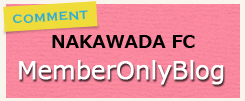 （3）次の画面が表示されますので、ユーザー名とパスワードを入れて下さい。　　　（半角英数字。大文字小文字を区別します。）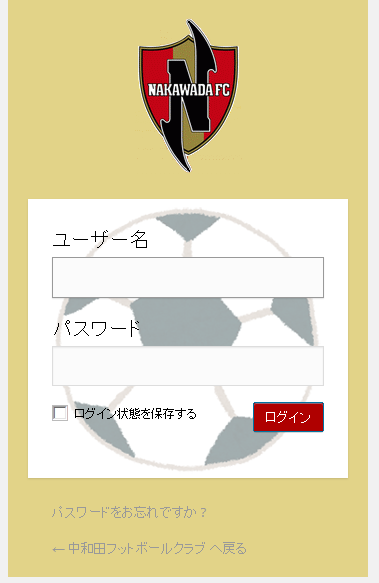 （4）ログイン後は次の画面が表示されますが、この画面の中の項目は絶対にいじらないで下さい。（特に「新しいパスワード」の個所）✓理由　　　　通知するユーザー名、パスワードは各学年の方々で共同使用するものです。　　　　よって、他の方々に迷惑がかからないよう管理には厳重にご注意願います。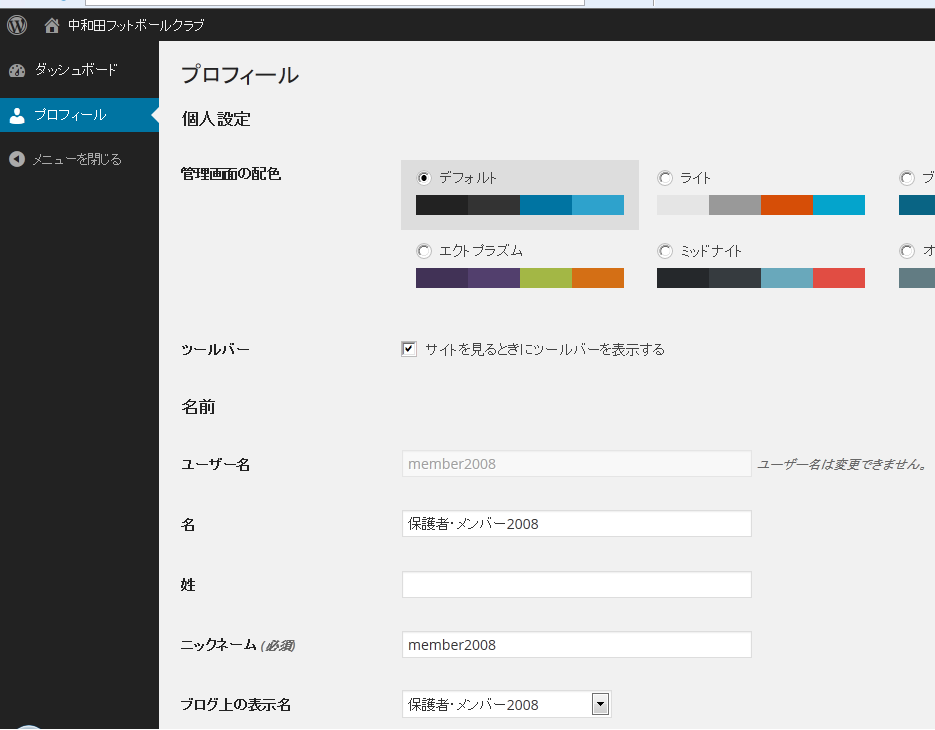 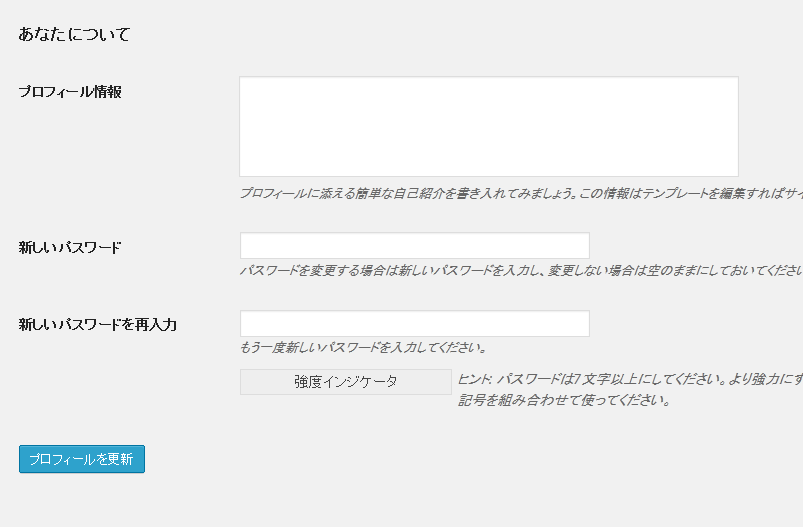 （5）ホームページのトップページへ移動します。　　ログイン後の画面左上にあるをクリックすると、「サイトの表示」という文字が出てくるので、これをクリックします。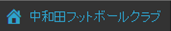 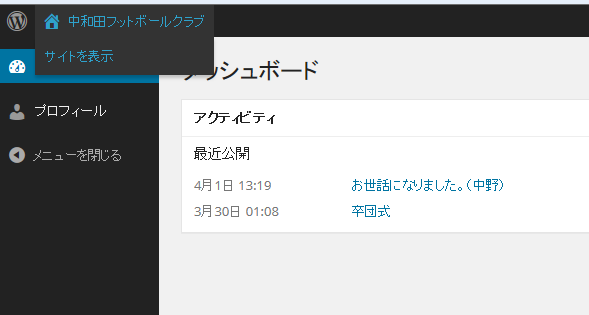 メンバーページへ移動します。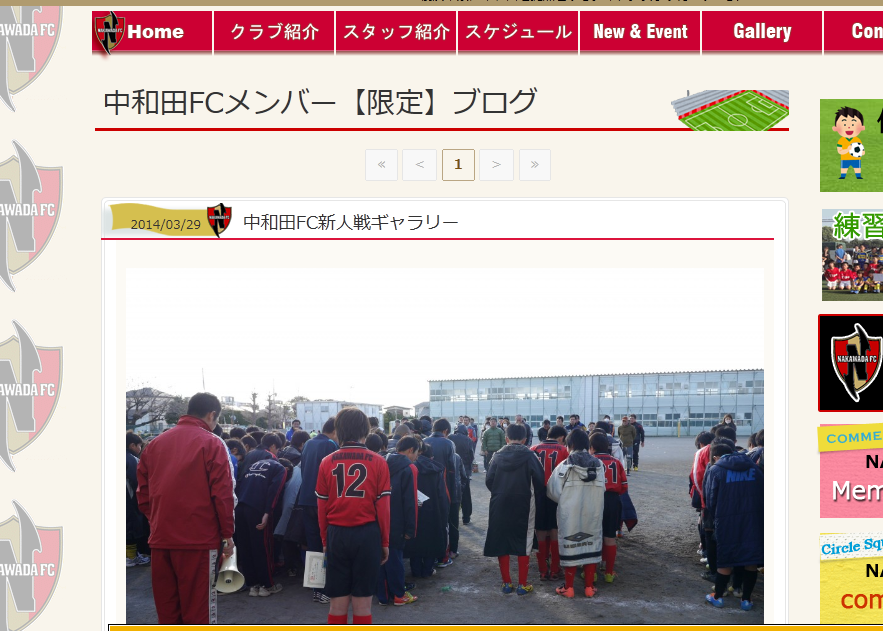 